Załącznik nr 15 do Komunikatu nr 5 UKW(nadruk punktu wyborczego)										(symbol karty)KARTA  DO  GŁOSOWANIAw  wyborach  Uczelnianego  Kolegium  Elektorówdata	-tura	-Grupa:  .............................................................................Liczba kandydatów: 						Liczba mandatów:Informacja – głosować należy, stawiając znak „X” w kratce przed nazwiskami kandydatów w liczbie równej lub mniejszej od liczby mandatów.Głos jest ważny, jeżeli znak "X" zostanie postawiony w kratce przed nazwiskami kandydatów w liczbie równej lub mniejszej od liczby mandatów. Głos jest nieważny, jeżeli znak "X" nie będzie postawiony w kratce przed żadnym nazwiskiem lub jeżeli znak „X” będzie postawiony przed większą liczbą nazwisk niż liczba mandatów.Postawienie w kratce przed nazwiskiem innych znaków niż „X” lub postawienie na karcie innych znaków powoduje nieważność głosu.(nadruk punktu wyborczego)										(symbol karty)KARTA  DO  GŁOSOWANIAw  wyborach  Uczelnianego  Kolegium  Elektorówdata	-tura	-Grupa:  .............................................................................Liczba kandydatów: 	1					Liczba mandatów:Informacja – głosować należy, stawiając znak „X” w jednej z kratek przed nazwiskiem kandydata.Głos jest ważny, jeżeli znak "X" zostanie postawiony w jednej z kratek przed nazwiskiem kandydata. Głos jest nieważny, jeżeli znak "X" nie będzie postawiony w żadnej kratce lub będzie postawiony w więcej niż jednej kratce.Postawienie w kratce przed nazwiskiem innych znaków niż „X” lub postawienie na karcie innych znaków powoduje nieważność głosu.(pieczęć UczelnianejKomisji Wyborczej)KARTA  DO  GŁOSOWANIAw wyborach Rektoradata –tura –Liczba kandydatów: 1						Liczba mandatów: 1Informacja – Głosować należy, stawiając znak "X" w kratce przed nazwiskiem kandydata albo w kratce „NIE” albo w kratce „WSTRZYMUJĘ SIĘ OD GŁOSU”. Głos jest ważny, jeżeli znak "X" zostanie postawiony w kratce przed nazwiskiem kandydata albo w kratce „NIE” albo w kratce „WSTRZYMUJĘ SIĘ OD GŁOSU”.Głos jest nieważny, jeżeli znak "X" nie będzie postawiony w żadnej kratce lub jeżeli znak „X” będzie postawiony w więcej niż jednej kratce. Postawienie w kratce innych znaków niż „X” lub postawienie na karcie innych znaków powoduje nieważność głosu.(pieczęć UczelnianejKomisji Wyborczej)KARTA  DO  GŁOSOWANIAw wyborach Rektoradata –tura –Liczba kandydatów: 						Liczba mandatów: 1Informacja – Głosować należy, stawiając znak "X" w kratce przed nazwiskiem jednego z kandydatów albo w kratce „WSTRZYMUJĘ SIĘ OD GŁOSU”.Głos jest ważny, jeżeli znak "X" zostanie postawiony w kratce przed nazwiskiem jednego z kandydatów albo w kratce „WSTRZYMUJĘ SIĘ OD GŁOSU”.Głos jest nieważny, jeżeli znak "X" nie będzie postawiony w żadnej kratce lub jeżeli znak „X” będzie postawiony w więcej niż jednej kratce. Postawienie w kratce innych znaków niż „X” lub postawienie na karcie innych znaków powoduje nieważność głosu.(pieczęć UczelnianejKomisji Wyborczej)KARTA  DO  GŁOSOWANIAw wyborach przewodniczącego Uczelnianego Kolegium Elektorówdata –tura –Liczba kandydatów: 1						Liczba mandatów: 1Informacja – Głosować należy, stawiając znak "X" w jednej z kratek przed nazwiskiem kandydata.Głos jest ważny, jeżeli znak "X" zostanie postawiony w jednej z kratek przed nazwiskiem kandydata. Głos jest nieważny, jeżeli znak "X" nie będzie postawiony w żadnej kratce lub będzie postawiony w więcej niż jednej kratce.Postawienie w kratce przed nazwiskiem innych znaków niż „X lub postawienie na karcie innych znaków powoduje nieważność głosu.(pieczęć UczelnianejKomisji Wyborczej)KARTA  DO  GŁOSOWANIAw wyborach przewodniczącego Uczelnianego Kolegium Elektorówdata –tura –Liczba kandydatów: 						Liczba mandatów: 1Informacja – Głosować należy, stawiając znak "X" w kratce przed nazwiskiem jednego z kandydatów.Głos jest ważny, jeżeli znak "X" zostanie postawiony w kratce przed nazwiskiem jednego z kandydatów. Głos jest nieważny, jeżeli znak "X" nie będzie postawiony w kratce przed żadnym nazwiskiem lub jeżeli znak „X” będzie postawiony w kratce przed więcej niż jednym nazwiskiem.Postawienie w kratce przed nazwiskiem innych znaków niż „X” lub postawienie na karcie innych znaków powoduje nieważność głosu.(pieczęć UczelnianejKomisji Wyborczej)KARTA  DO  GŁOSOWANIAw wyborach zastępcy przewodniczącego Uczelnianego Kolegium Elektorówdata –tura –Liczba kandydatów: 1						Liczba mandatów: 1Informacja – Głosować należy, stawiając znak "X" w jednej z kratek przed nazwiskiem kandydata.Głos jest ważny, jeżeli znak "X" zostanie postawiony w jednej z kratek przed nazwiskiem kandydata. Głos jest nieważny, jeżeli znak "X" nie będzie postawiony w żadnej kratce lub będzie postawiony w więcej niż jednej kratce.Postawienie w kratce przed nazwiskiem innych znaków niż „X” lub postawienie na karcie innych znaków powoduje nieważność głosu.(pieczęć UczelnianejKomisji Wyborczej)KARTA  DO  GŁOSOWANIAw wyborach zastępcy przewodniczącego Uczelnianego Kolegium Elektorówdata –tura –Liczba kandydatów: 						Liczba mandatów: 1Informacja – Głosować należy, stawiając znak "X" w kratce przed nazwiskiem jednego z kandydatów.Głos jest ważny, jeżeli znak "X" zostanie postawiony w kratce przed nazwiskiem jednego z kandydatów. Głos jest nieważny, jeżeli znak "X" nie będzie postawiony w kratce przed żadnym nazwiskiem lub jeżeli znak „X” będzie postawiony w kratce przed więcej niż jednym nazwiskiem.Postawienie w kratce przed nazwiskiem innych znaków niż „X” lub postawienie na karcie innych znaków powoduje nieważność głosu.(nadruk punktu wyborczego)KARTA  DO  GŁOSOWANIAw wyborach do SenatuGrupa:  .............................................................................data –tura –Liczba kandydatów: 						Liczba mandatów:Informacja – Głosować należy, stawiając znak "X" w kratce przed nazwiskami kandydatów w liczbie równej lub mniejszej od liczby mandatów.Głos jest ważny, jeżeli znak "X" zostanie postawiony w kratce przed nazwiskami kandydatów w liczbie równej lub mniejszej od liczby mandatów. Głos jest nieważny, jeżeli znak "X" nie będzie postawiony w kratce przed żadnym nazwiskiem lub jeżeli znak „X” będzie postawiony przed większą liczbą nazwisk niż liczba mandatów.Postawienie w kratce przed nazwiskiem innych znaków niż „X” lub postawienie na karcie innych znaków powoduje nieważność głosu.(nadruk punktu wyborczego)KARTA  DO  GŁOSOWANIAw wyborach do SenatuGrupa:  .............................................................................data –tura –Liczba kandydatów: 	1					Liczba mandatów:Informacja – Głosować należy, stawiając znak "X" w jednej z kratek przed nazwiskiem kandydata.Głos jest ważny, jeżeli znak "X" zostanie postawiony w jednej z kratek przed nazwiskiem kandydata. Głos jest nieważny, jeżeli znak "X" nie będzie postawiony w żadnej kratce lub będzie postawiony w więcej niż jednej kratce.Postawienie w kratce przed nazwiskiem innych znaków niż „X” lub postawienie na karcie innych znaków powoduje nieważność głosu.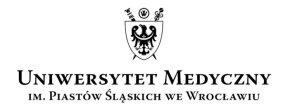                                                   Wybory Uczelnianego Kolegium Elektorów na kadencję 2024–20281. ..........................................................................................................                                      (nazwisko i imię – imiona) 1. ..........................................................................................................                                      (nazwisko i imię – imiona) 2...........................................................................................................                                      (nazwisko i imię – imiona)Wybory Uczelnianego Kolegium Elektorów na kadencję 2024–2028TAK..........................................................................................................                               (nazwisko i imię – imiona)NIEWybory Rektora Uniwersytetu Medycznego we Wrocławiu na kadencję 2024–2028..........................................................................................................                                    (nazwisko i imię – imiona) ..........................................................................................................                                    (nazwisko i imię – imiona) NIEWSTRZYMUJĘ SIĘ OD GŁOSUWybory Rektora Uniwersytetu Medycznego we Wrocławiu na kadencję 2024–20281. ..........................................................................................................                                    (nazwisko i imię – imiona) 1. ..........................................................................................................                                    (nazwisko i imię – imiona) 2...........................................................................................................                                    (nazwisko i imię – imiona)WSTRZYMUJĘ SIĘ OD GŁOSUWybory przewodniczącego UKE Uniwersytetu Medycznego we Wrocławiu na kadencję 2024–2028TAK..........................................................................................................                                (nazwisko i imię – imiona)NIEWybory przewodniczącego UKE Uniwersytetu Medycznego we Wrocławiu na kadencję 2024–20281. ..........................................................................................................                                    (nazwisko i imię – imiona) 1. ..........................................................................................................                                    (nazwisko i imię – imiona) 2...........................................................................................................                                    (nazwisko i imię – imiona)Wybory zastępcy przewodniczącego UKE Uniwersytetu Medycznego we Wrocławiu na kadencję 2024–2028TAK..........................................................................................................                                (nazwisko i imię – imiona)NIEWybory zastępcy przewodniczącego UKE Uniwersytetu Medycznego we Wrocławiu na kadencję 2024–20281. ..........................................................................................................                                    (nazwisko i imię – imiona) 1. ..........................................................................................................                                    (nazwisko i imię – imiona) 2...........................................................................................................                                    (nazwisko i imię – imiona)Wybory do Senatu Uniwersytetu Medycznego we Wrocławiu na kadencję 2024–20281. ..........................................................................................................                                     (nazwisko i imię – imiona) 1. ..........................................................................................................                                     (nazwisko i imię – imiona) 2. ..........................................................................................................                                     (nazwisko i imię – imiona) Wybory do Senatu Uniwersytetu Medycznego we Wrocławiu na kadencję 2024–2028TAK..........................................................................................................                                (nazwisko i imię – imiona)NIE